Интересный досуг 	В январе 2023 года, традиционно, сотрудники ИП Побединская Екатерина Александровна (Мобильный кинотеатр) организовали на базе ГКОУ «Специальная (коррекционная) общеобразовательная школа-интернат № 1» благотворительный просмотр мультипликационных фильмов в формате  3D для всех учащихся школы-интерната. 	Коллектив организации   признателен друзьям  за содействие  в духовно-нравственном развитии воспитанников на основе лучших образцов российского кинематографа.  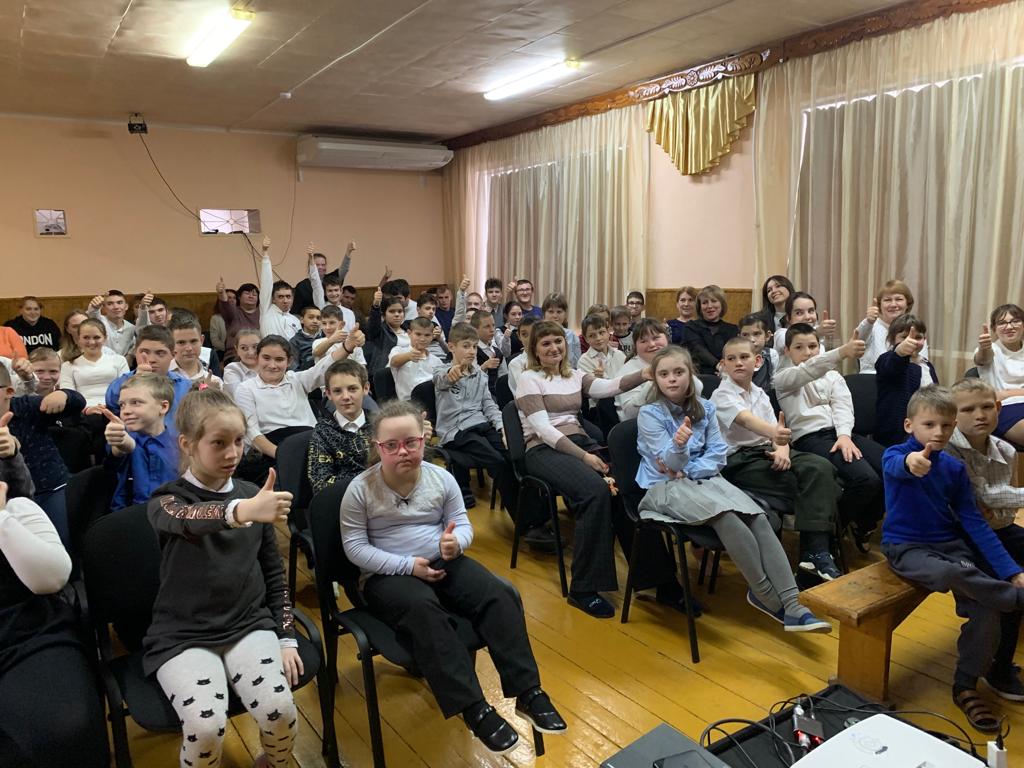 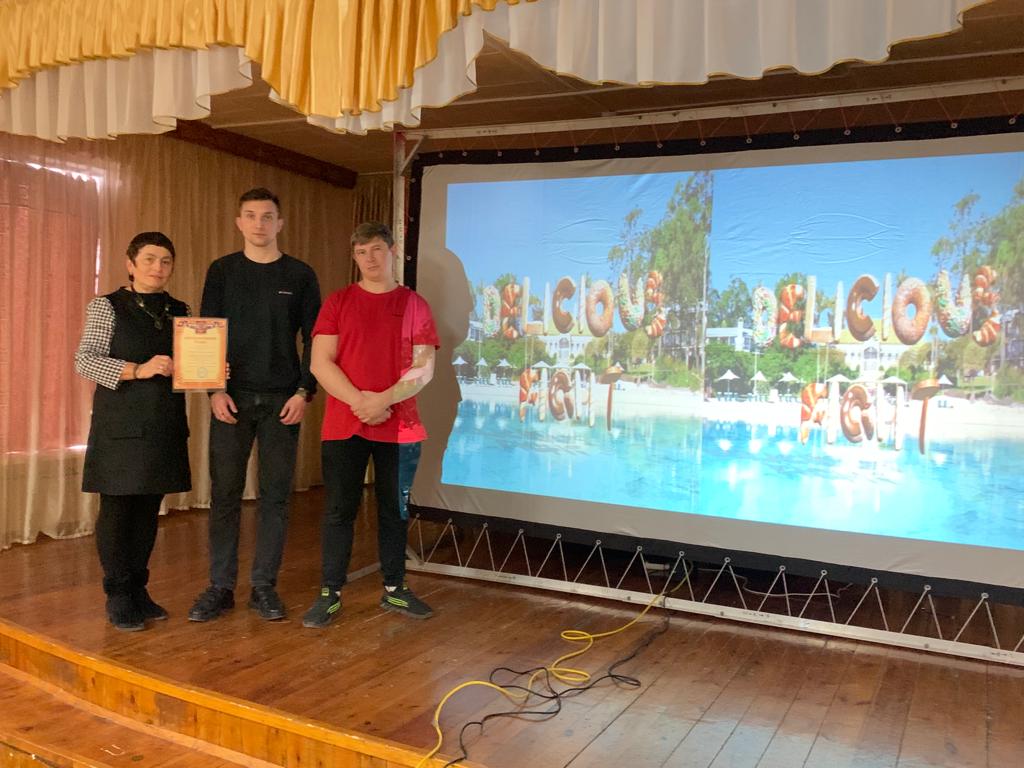 